Biểu B2.2b-ĐGDA25/2023/TT-BKHCNPHIẾU ĐÁNH GIÁHỒ SƠ ĐĂNG KÝ TUYỂN CHỌN/GIAO TRỰC TIẾP TỔ CHỨC, CÁ NHÂNCHỦ TRÌ THỰC HIỆN DỰ ÁN SẢN XUẤT THỬ NGHIỆM THUỘCCHƯƠNG TRÌNH QUỐC GIA PHÁT TRIỂN CÔNG NGHỆ CAO ĐẾN NĂM 2030Họ và tên ủy viên hội đồng:3. Đánh giáGhi chú:    Điểm đánh giá của chuyên gia theo thang điểm:  	4 = Rất tốt;   3 = Tốt;    2 = Trung bình;    1 = Kém;    0 = Rất kém(Hồ sơ trúng tuyển là hồ sơ có tổng số điểm nội dung chỉ tiêu đánh giá lớn hơn 70 điểm)3.8. Đánh giá về nhân lực thực hiện dự án Nhân lực thực hiện dự án do tổ chức đăng ký chủ trì đề xuất hợp lý.  Nhân lực thực hiện dự án do tổ chức đăng ký chủ trì đề xuất không hợp lý.3.9. Đánh giá sự phù hợp giữa tổng mức kinh phí và các sản phẩm của dự án   Tổng mức kinh phí do tổ chức đăng ký chủ trì đề xuất phù hợp với các sản phẩm của dự án.  Tổng mức kinh phí do tổ chức đăng ký chủ trì đề xuất không phù hợp với các sản phẩm của dự án.Kiến nghị của chuyên gia/ủy viên hội đồng: (đánh dấu X)  1. Đề nghị thực hiện:      1.1 Khoán đến sản phẩm cuối cùng             1.2 Khoán từng phần    2. Đề nghị thực hiện với các điều chỉnh nêu dưới đây.  3. Không thực hiện (có kết quả đánh giá tổng hợp là “Kém” hoặc “Rất kém”).  Nhận xét, kiến nghị:……………………………………………………………………………………………...……………………………………………………………………………………………..……………………………………………………………………………………………..……………………………………………………………………………………………...……………………………………………………………………………………………..……………………………………………………………………………………………..……………………………………………………………………………………………...……………………………………………………………………………………………..……………………………………………………………………………………………..BỘ KHOA HỌC VÀ CÔNG NGHỆ
HỘI ĐỒNG TƯ VẤN TUYỂN CHỌN, GIAO TRỰC TIẾP THỰC HIỆN NHIỆM VỤ KH&CN CẤP QUỐC GIA
____________CỘNG HÒA XÃ HỘI CHỦ NGHĨA VIỆT NAM
Độc lập - Tự do - Hạnh phúc 
______________________…….., ngày … tháng … năm 20 …Ủy viên phản biệnỦy viên hội đồng1. Tên dự án: 2. Tên tổ chức và cá nhân đăng ký chủ trìTên tổ chức:Họ và tên cá nhân:Tiêu chí đánh giáChuyên giá đánh giáChuyên giá đánh giáChuyên giá đánh giáChuyên giá đánh giáChuyên giá đánh giáHệ sốĐiểm∑Điểm tối đaTiêu chí đánh giá43210Hệ sốĐiểm∑Điểm tối đa3.1. Tổng quan về các vấn đề công nghệ và thị trường của dự án [Mục 13]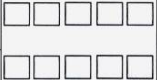 8- Mức độ làm rõ được xuất xứ và sự phù hợp của công nghệ với mục tiêu, nội dung của Chương trình.18- Hiện trạng và tính cấp thiết của dự án183.2. Nội dung và phương án thực hiện dự án [Mục 16, 17]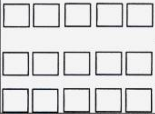 20- Mức độ hợp lý của các vấn đề công nghệ mà dự án đề xuất cần giải quyết để đạt được mục tiêu và yêu cầu đặt hàng.120- Tính hợp lý các nội dung, công việc cần triển khai thực hiện.220- Tính khả thi của phương án thực hiện.2203.3. Tính mới và tính khả thi của công nghệ [Mục 14]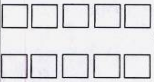 12- Trình độ công nghệ của dự án so với công nghệ trong và ngoài nước.112- Khả năng tạo ra sản phẩm mới từ công nghệ của dự án; Tính khả thi của công nghệ được bảo hộ quyền sở hữu trí tuệ.2123.4. Khả năng phát triển và hiệu quả dự kiến của dự án [Mục 14.5, 21]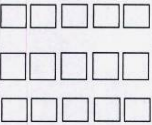 12- Khả năng triển khai và hoàn thiện công nghệ, khả năng tạo ra cơ hội kinh doanh sản xuất của dự án.112- Khả năng cạnh tranh của công nghệ, sản phẩm tạo ra bằng công nghệ của dự án.112- Khả năng ứng dụng, chuyển giao, nhân rộng, hiệu quả kinh tế - xã hội, an ninh, quốc phòng1123.5. Sản phẩm khoa học và công nghệ [Mục14.2, 19]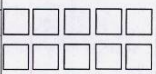 16- Sản phẩm phù hợp với khung chương trình216- Chỉ tiêu kinh tế - kỹ thuật đạt tiêu chuẩn tiên tiến trong khu vực hoặc quốc tế2163.6. Phương án tài chính [Mục 17.3, 20 và văn bản pháp lý cam kết huy động vốn]16- Phương án huy động vốn ngoài ngân sách nhà nước để thực hiện.216- Sự phù hợp của tổng dự toán và dự toán chi tiết.2163.7. Năng lực thực hiện [Mục 9, 10, 11, 12, 17.1 và hồ sơ năng lực của tổ chức và lý lịch khoa học của cá nhân tham gia]16- Năng lực tổ chức, quản lý của chủ nhiệm dự án và các thành viên thực hiện chính.216- Điều kiện và năng lực của tổ chức chủ trì và tổ chức phối hợp chính.216Ý kiến đánh giá tổng hợp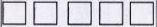 100Ngày ….. tháng ….. năm 20…  ỦY VIÊN HỘI ĐỒNG   (Ký, ghi rõ họ tên)            